Lampiran 7                                                             Foto Sebelum Melaksanakan Proses Belajar MengajarFoto Berdoa Sebelum Belajar Mengajar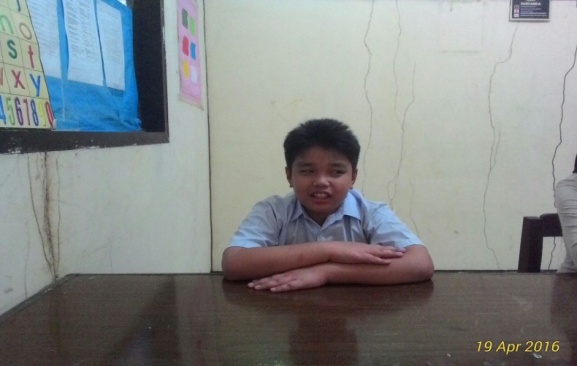      Anak Bersiap Membaca Doa                                               Anak Membaca Doa                Sebelum Belajar                                                                Sebelum Belajar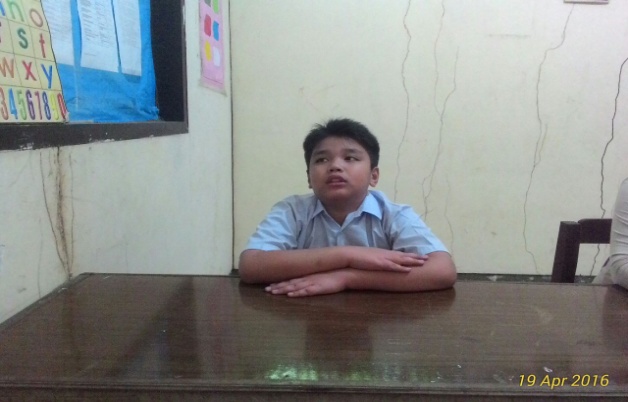 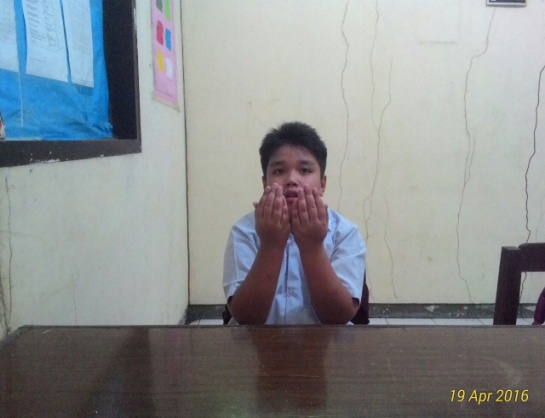 Foto Gambar Dapat Penerapan PECS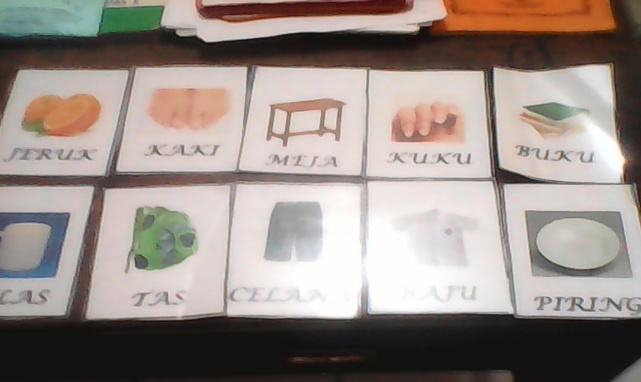 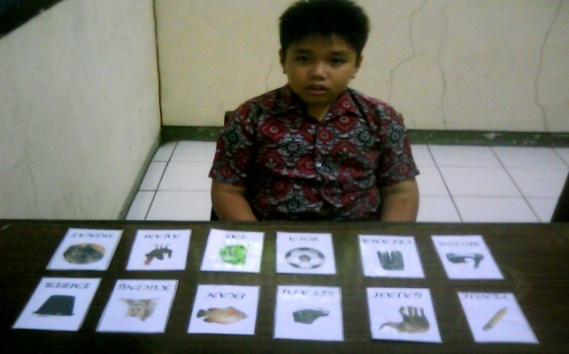 Foto Instrumen Sebelum  Komunikasi Melalui Satu Gambar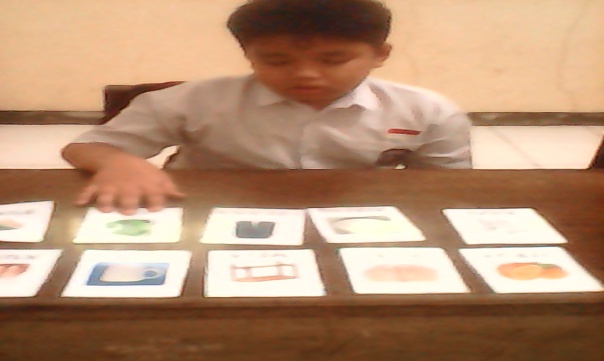 Foto Sebelum Komunikasi Melalui Dua GambarMampu Mengucapkan Dua Kata”Tas dan Buku”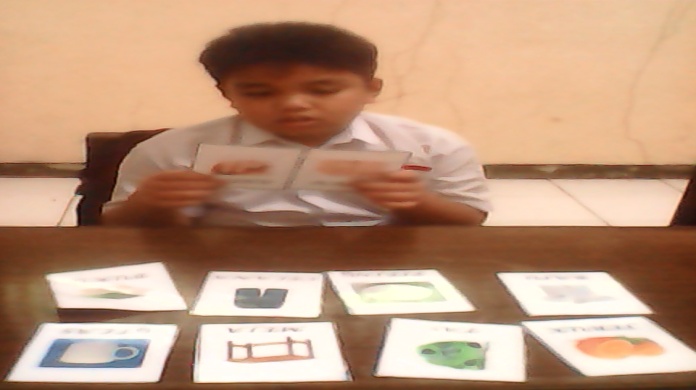 Tas dan Bu – ju (x) Tidak Dapat (x)Foto Instrumen Sesudah  Komunikasi Melalui Satu Gambar 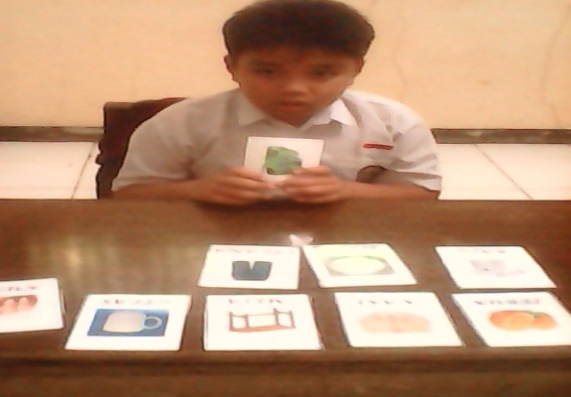 Foto Instrumen Sesudah Komunikasi Melalui Dua Gambar 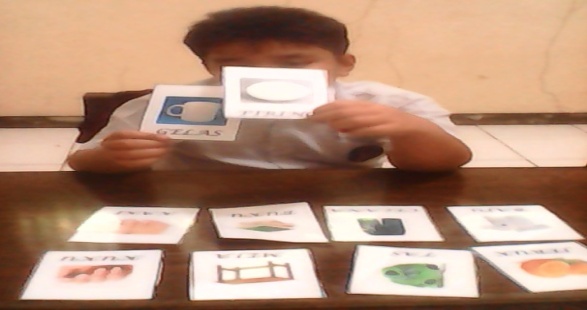 Mampu mengucapkan dua kata”Piring dan Gelas”Mampu Mengucapkan Dua Kalimat ” Tas Dan Buku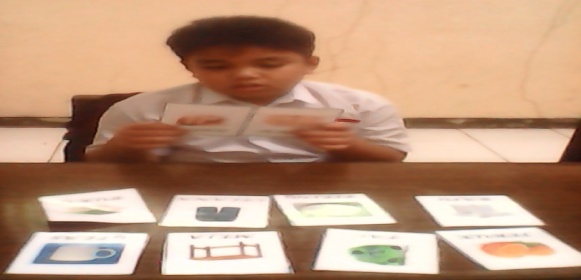 Foto Komunikasi Melalui Satu KalimatMampu Mengucapkan Kalimat “Ini Baju” Sambil Melihat Gambar Pecs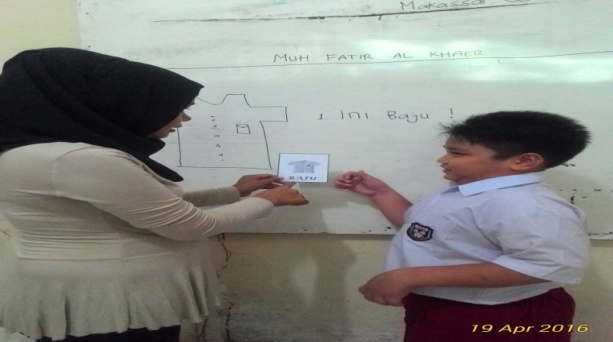          Mampu Mengucapkan Kalimat “Ini Celana” Sambil Melihat Gambar Pecs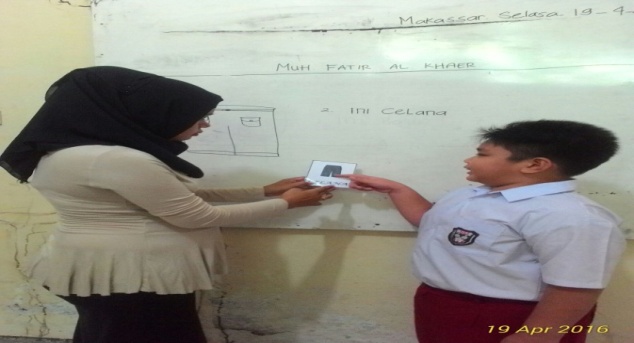 